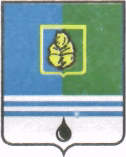 РАСПОРЯЖЕНИЕАДМИНИСТРАЦИИ  ГОРОДА  КОГАЛЫМАХанты-Мансийского автономного округа - ЮгрыОб утверждении состава постоянно действующей рабочей группы Антитеррористической комиссии города Когалыма.В соответствии с постановлением Администрации города Когалыма        от 03.07.2018 №1506 «Об Антитеррористической комиссии города Когалыма», решением Думы города Когалыма от 25.10.2017 №110-ГД «О внесении изменений в структуру Администрации города Когалыма», в целях координации деятельности по профилактики терроризма, минимизации и ликвидации последствий его проявлений в отраслевых сферах, организации исполнения решений Антитеррористической комиссии города Когалыма:1. Утвердить состав постоянно действующей рабочей группы Антитеррористической комиссии города Когалыма по информационному сопровождению антитеррористической деятельности и информационному противодействию распространения идеологии терроризма согласно приложению к настоящему распоряжению.2. Действие настоящего распоряжения распространяется на правоотношения, возникшие с 01.01.2018.3. Распоряжение Администрации города Когалыма от 17.02.2017        №30-р «Об утверждении состава постоянно действующей рабочей группы Антитеррористической комиссии города Когалыма» признать утратившим силу.4. Опубликовать настоящее распоряжение и приложение к нему в      газете «Когалымский вестник» и разместить на официальном сайте Администрации города Когалыма в информационно-телекоммуникационной сети «Интернет» (www.admkogalym.ru).5. Контроль за выполнением распоряжения возложить на           заместителя главы города Когалыма С.В.Подивилова.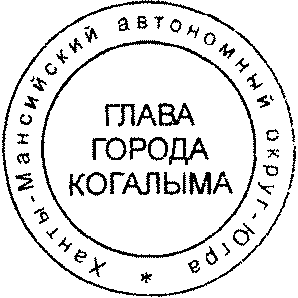 Глава города Когалыма						Н.Н.ПальчиковСогласовано:нач. ЮУ					В.В.Геновзав. сектором пресс-службы		Т.В.ЗахароваПодготовлено:нач.ОМВвсООПиБ			С.Е.МихалеваРазослать: С.В.Подивилов, С.Е.Михалева, УО, УКСиМП, Т.В.Захарова, ТРК «Инфосервис+», ОМВД, МКУ «УОДОМС», газетаПриложение к распоряжению Администрации города Когалыма от 05.07.2018 №102-рСоставпостоянно действующей рабочей группы Антитеррористической комиссии города Когалыма по информационному сопровождению антитеррористической деятельности и информационному противодействию распространения идеологии терроризма (далее – рабочая группа)Заведующий пресс-службы Администрации города Когалыма, руководитель рабочей группы;Ведущий специалист отдела межведомственного взаимодействия в сфере обеспечения общественного порядка и безопасности Администрации города Когалыма, секретарь рабочей группы.Члены рабочей группы:Начальник отдела межведомственного взаимодействия в сфере обеспечения общественного порядка и безопасности Администрации города Когалыма;Начальник отдела обеспечения безопасности жизнедеятельности управления образования Администрации города Когалыма;Специалист-эксперт отдела по общему и дополнительному образованию управления образования Администрации города Когалыма;Заместитель начальника управления культуры, спорта и молодежной политики Администрации города Когалыма;Директор – главный редактор МАУ «Редакция газеты «Когалымский вестник» (по согласованию);Главный редактор телерадиокомпании «Инфосервис+» (по согласованию);Председатель пресс-службы отдела Министерства внутренних дел России по городу Когалыму (по согласованию).___________________От  «05»июля2018г. № 102-р